Понедельник  1 неделяПонедельник  1 неделяПонедельник  1 неделяЗавтрак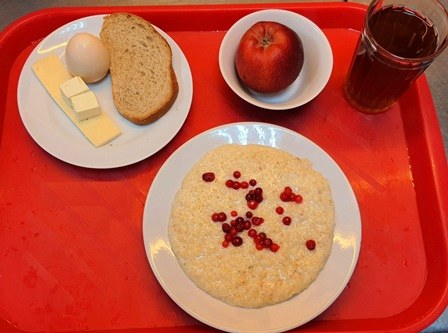 Масло сливочноеСыр полутвердыйЯйцо вареноеКаша вязкая молочная из пшеничной крупы с ягодами, 200/5/10Чай с сахаром и лимоном, 200/11Батон йодированныйЯблокоОбедВинегрет с сельдью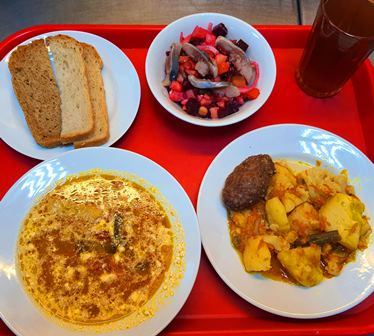 Рассольник ленинградский (крупа перловая) с говядиной, 200/10Котлеты из говядиныРагу овощноеКомпот из смеси сухофруктов, 200/11Хлеб пшеничныйХлеб ржано-пшеничныйВторник 1 неделяВторник 1 неделяВторник 1 неделяВторник 1 неделя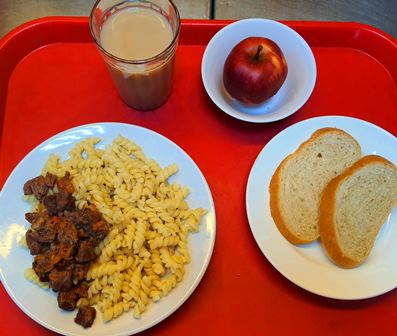 ЗавтракЗавтракГуляш из говядиныГуляш из говядиныМакароны отварныеМакароны отварныеЧай с молоком, 200/11Чай с молоком, 200/11Батон йодированныйБатон йодированныйГрушаГрушаОбед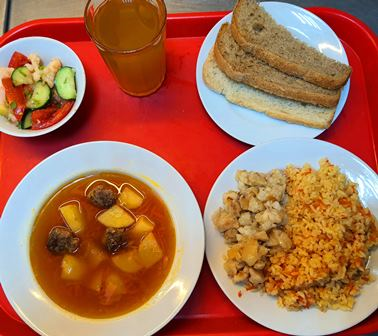 ОбедСалат из цветной капусты, помидоров и зелениСалат из цветной капусты, помидоров и зелениСуп картофельный с мясными фрикаделькамиСуп картофельный с мясными фрикаделькамиПоджарка из рыбыПоджарка из рыбыРис припущенный с овощамиРис припущенный с овощамиСок фруктовыйСок фруктовыйХлеб пшеничныйХлеб пшеничныйХлеб ржано-пшеничныйХлеб ржано-пшеничныйСреда 1 неделяСреда 1 неделяСреда 1 неделяСреда 1 неделяЗавтрак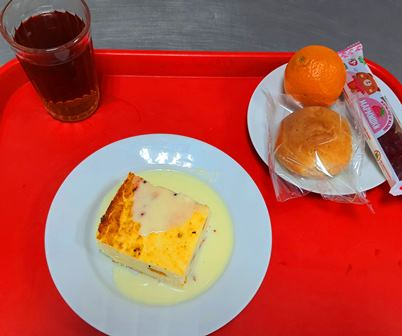 Пудинг из творога с молоком сгущеннымЧай с шиповникомБулочка с макомМандаринОбед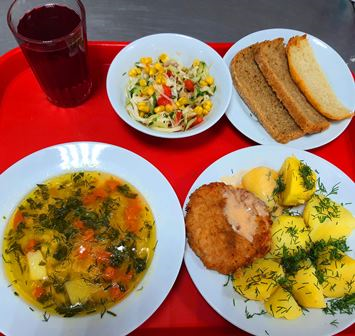 Салат из овощей с кукурузойСуп картофельный с бобовыми (горохом) с курицейБиточки из курицы с соусом сметанно-томатнымКартофель отварнойКомпот из черной смородиныХлеб пшеничныйХлеб ржано-пшеничныйЗавтракОмлет с помидорамиПодгарнировка из свежих огурцовКакао на молокеБулочка с кунжутомБанан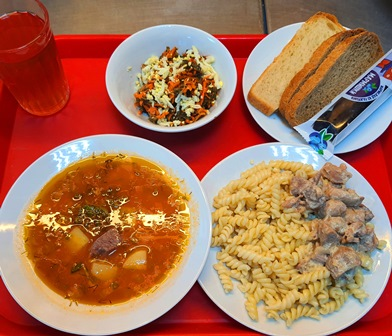 ОбедСалат из морской капусты и моркови с яйцомСуп рисовый с томатом с курицейКуриное филе в сырном соусеМакароны отварныеМорс из брусникиХлеб пшеничныйХлеб ржано-пшеничныйПонедельник 2 неделяПонедельник 2 неделяПонедельник 2 неделяЗавтрак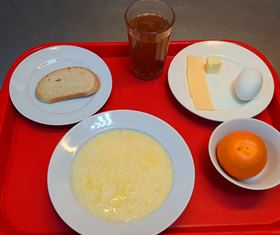 Масло сливочноеСыр полутвердыйЯйцо вареноеКаша вязкая молочная из смеси крупЧай с ягодамиБатон йодированныйМандаринОбед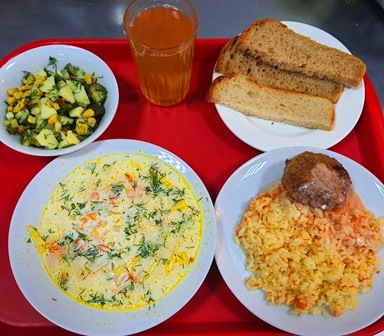 Салат из картофеля, кукурузы консервированной, огурца соленого и морковиСуп из овощей со сметаной с говядинойБифштекс рубленый с соусом сметанно-томатнымРис припущенный с овощамиКомпот из курагиХлеб пшеничныйХлеб ржано-пшеничныйВторник 2 неделяВторник 2 неделяВторник 2 неделяВторник 2 неделяЗавтрак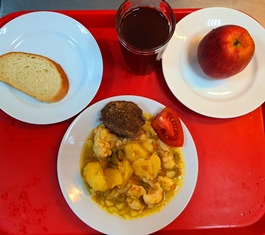 Котлеты из говядиныПодгарнировка из свежих помидоровРагу овощноеЧай с молоком, 200/11Батон йодированныйЯблокоОбед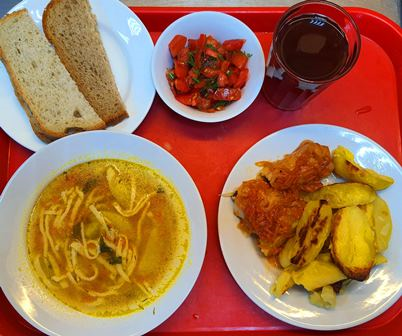 Салат из свежих помидоров и перца сладкогоСуп-лапша домашняя с курицейРыба, тушеная в томате с овощамиКартофель запеченный по-деревенскиНапиток витаминныйХлеб пшеничныйХлеб ржано-пшеничныйСреда 2 неделяСреда 2 неделяСреда 2 неделяСреда 2 неделяЗавтракЗапеканка из творога с соусом ванильнымЧай с шиповникомБулочка с макомГрушаОбед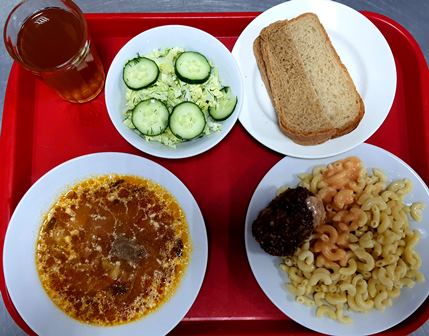 Салат зеленый с огурцамиЩи из свежей капусты с картофелем со сметаной с говядинойКотлета и говядины и печени с соусом сметанно-томатнымМакароны отварныеКомпот из смеси сухофруктовХлеб пшеничныйХлеб ржано-пшеничныйЧетверг 2 неделяЧетверг 2 неделяЧетверг 2 неделяЗавтрак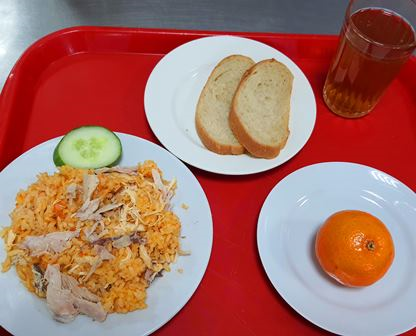 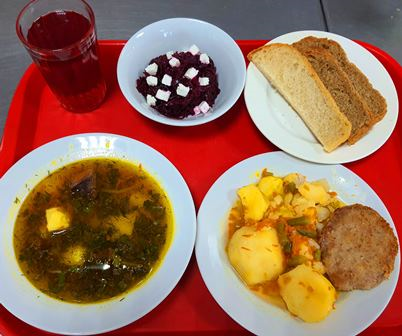 Масло сливочноеПлов с отварной птицейПодгарнировка из свежих огурцовЧай с сахаром и лимономБатон йодированныйМандаринОбедСалат из свеклы с сыром и чеснокомСуп картофельный с фасолью с говядинойБиточки из индейкиРагу овощноеКомпот из вишниХлеб пшеничныйХлеб ржано-пшеничныйПятница 2 неделяПятница 2 неделяПятница 2 неделяЗавтрак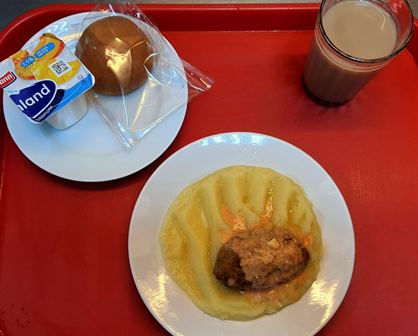 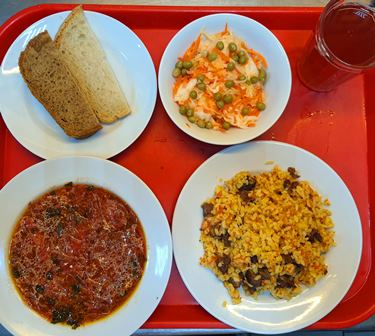 Котлета мясо-рыбная с соусом сметанно-томатнымКартофельное пюреКакао на молокеБулочка с кунжутомЙогурт в инд.упаковкеОбедСалат витаминный /2 вариант/Свекольник со сметаной с  курицейПлов с говядинойМорс из брусникиХлеб пшеничныйХлеб ржано-пшеничный